Bloque de materias específicas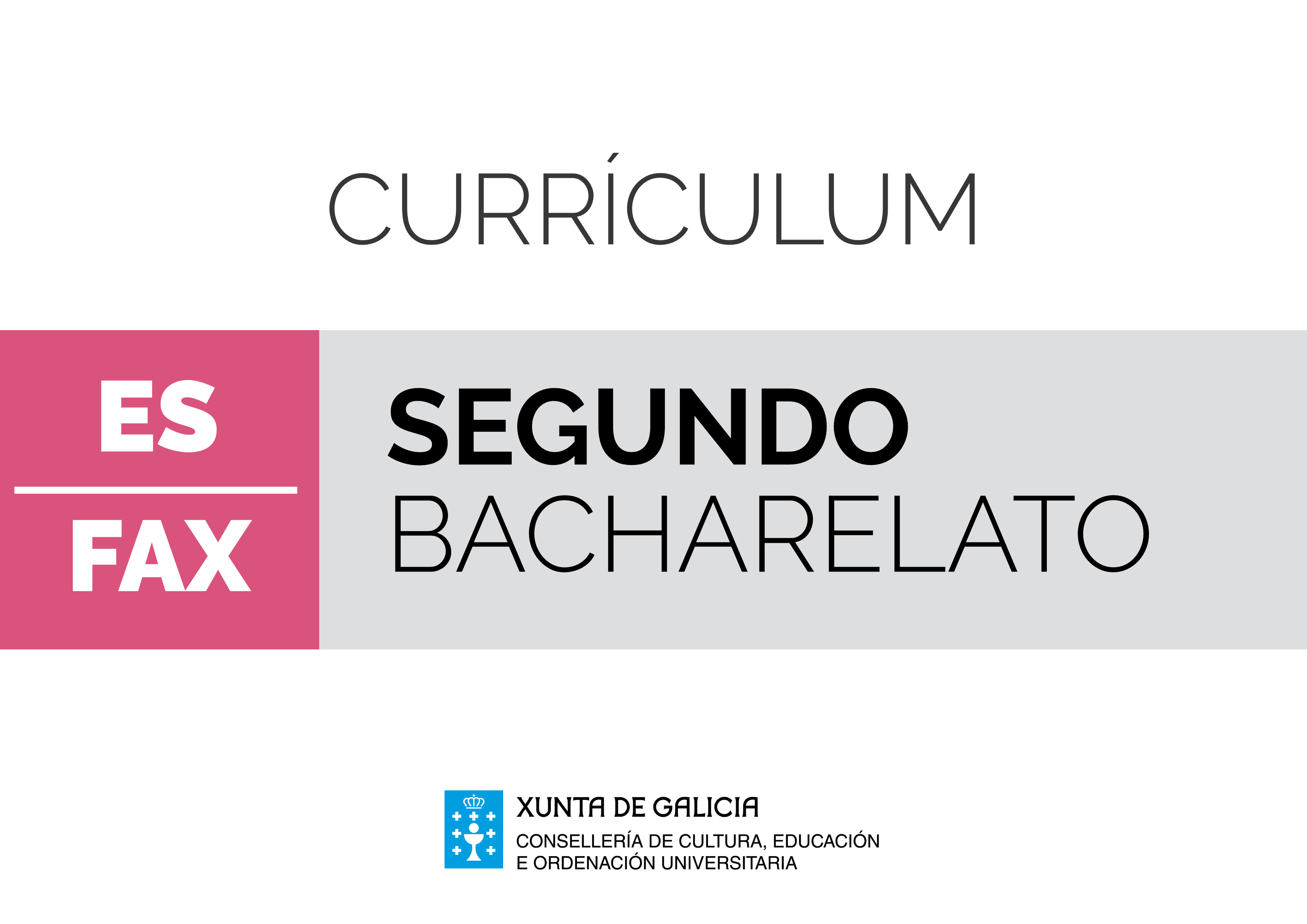 Fundamentos de Administración e XestiónIntroduciónA administración é un proceso consistente nas actividades de planeamento, organización, execución e control, desempeñadas para determinar e alcanzar os obxectivos sinalados co uso de recursos produtivos. Como ciencia trata de planificar e organizar as relacións entre as funcións, os niveis e as actividades, coa finalidade de lograr a máxima eficiencia dentro dos plan e os obxectivos sinalados pola empresa. Por xestión entendemos a realización de dilixencias enfocadas á obtención dalgún beneficio, empregando os recursos activos da empresa para o logro dos obxectivos Trátase, xa que logo, de estimular entre o alumnado as destrezas e as habilidades que permitan pór en marcha e manter un proxecto empresarial a través do estudo das variables que determinan a súa viabilidade.Constitúe obxecto de estudo desta materia o conxunto de áreas e funcións nas que se divide a actividade da empresa, tanto no nivel de planificación e definición de obxectivos como no nivel de xestión diaria dos recursos e as actividades da empresa que permitan alcanzar o obxectivo de consolidación dun proxecto empresarial, todo isto enmarcado dentro da idea de fomentar o espírito emprendedor na educación secundaria.Préstase especial atención ao desenvolvemento da creatividade e o espírito de innovación para resolver situacións en diferentes ámbitos, así como a relevancia de valorar e percibir o erro de xeito positivo. Incentívase a elaboración de reflexións persoais e a toma de decisións fundamentadas, con independencia do resultado final, promóvese o traballo en equipo, mantendo unha comunicación fluída entre as persoas autoras do proxecto compartido, e dáselle un especial impulso á utilización de ferramentas informáticas e audiovisuais que axuden á difusión efectiva do proxecto.Serán desenvolvidas as capacidades e as habilidades propias da competencia clave de sentido da iniciativa e o espírito emprendedor, ademais de outras vinculadas coa comunicación lingüística, a competencia matemática e as competencias básicas en ciencia e tecnoloxía, a competencia dixital, as competencias sociais e cívicas, e a de aprender a aprender.A materia estrutúrase en nove bloques: "Innovación empresarial. A idea de negocio: o proxecto de empresa", "A organización interna da empresa. Forma xurídica e recursos", "Documentación e trámites para a posta en marcha da empresa", "O plan de aprovisionamento", "Xestión comercial e márketing na empresa", "Xestión dos recursos humanos", "Xestión da contabilidade da empresa. Investimento e xestión financeira", "Viabilidade da empresa" e "Presentación da idea de negocio".Fundamentos de Administración e Xestión. 2º de bacharelatoFundamentos de Administración e Xestión. 2º de bacharelatoFundamentos de Administración e Xestión. 2º de bacharelatoObxectivosCriterios de avaliaciónEstándares de aprendizaxe Competencias claveBloque 1. Innovación empresarial. A idea de negocio: o proxecto de empresaBloque 1. Innovación empresarial. A idea de negocio: o proxecto de empresaBloque 1. Innovación empresarial. A idea de negocio: o proxecto de empresaghmB1.1. Innovación, desenvolvemento económico e creación de empresas.B1.2. Idea de negocio.B1.1. Relacionar os factores da innovación empresarial coa actividade de creación de empresas.FAXB1.1.1. Identifica os aspectos da innovación empresarial e explica a súa relevancia no desenvolvemento económico e na creación de emprego.CSCCSIEEghmB1.1. Innovación, desenvolvemento económico e creación de empresas.B1.2. Idea de negocio.B1.1. Relacionar os factores da innovación empresarial coa actividade de creación de empresas.FAXB1.1.2. Recoñece experiencias de innovación empresarial e analiza os elementos de risco que levan aparelladas.CSIEECAAghmB1.1. Innovación, desenvolvemento económico e creación de empresas.B1.2. Idea de negocio.B1.1. Relacionar os factores da innovación empresarial coa actividade de creación de empresas.FAXB1.1.3. Valora a importancia da tecnoloxía e de internet como factores clave de innovación e relaciona a innovación coa internacionalización da empresa.CDCSIEEilmB1.3. Relación da empresa co contorno. Análise do sector.B1.2. Analizar a información económica do sector de actividade empresarial no que se situará a empresa.FAXB1.2.1. Analiza o sector empresarial onde se desenvolve a idea de negocio.CMCCTCSIEEilmB1.3. Relación da empresa co contorno. Análise do sector.B1.2. Analizar a información económica do sector de actividade empresarial no que se situará a empresa.FAXB1.2.2. Realiza unha análise do mercado e da competencia para a idea de negocio seleccionada.CSIEECAACDbilmB1.4. Emprendedor e idea de negocio.B1.3. Seleccionar unha idea de negocio, e valorar e argumentar tecnicamente a elección.FAXB1.3.1. Explica desde diferentes perspectivas a figura do/da emprendedor/a de negocios.CCLCSIEECSCbilmB1.4. Emprendedor e idea de negocio.B1.3. Seleccionar unha idea de negocio, e valorar e argumentar tecnicamente a elección.FAXB1.3.2. Avalía as repercusións que supón elixir unha idea de negocio.CSIEECSCCAAbilmB1.4. Emprendedor e idea de negocio.B1.3. Seleccionar unha idea de negocio, e valorar e argumentar tecnicamente a elección.FAXB1.3.3. Analiza as vantaxes e os inconvenientes de propostas de ideas de negocio realizables.CAACSIEECMCCTbilmB1.4. Emprendedor e idea de negocio.B1.3. Seleccionar unha idea de negocio, e valorar e argumentar tecnicamente a elección.FAXB1.3.4. Expón os seus puntos de vista, mantén unha actitude proactiva e desenvolve iniciativa emprendedora.CSIEECCLbilmB1.4. Emprendedor e idea de negocio.B1.3. Seleccionar unha idea de negocio, e valorar e argumentar tecnicamente a elección.FAXB1.3.5. Traballa en equipo mantendo unha comunicación fluída cos seus compañeiros e coas súas compañeiras para o desenvolvemento do proxecto de empresa.CCLCSIEEBloque 2. A organización interna da empresa. Forma xurídica e recursosBloque 2. A organización interna da empresa. Forma xurídica e recursosBloque 2. A organización interna da empresa. Forma xurídica e recursosagbilmB2.1. Planificación empresarial e obxectivos. Organización interna. Responsabilidade social da empresa.B2.2. Forma xurídica da empresa.B2.3. Dimensión e localizaciónB2.1. Analizar a organización interna da empresa, a forma xurídica, a localización e os recursos necesarios, e valorar as alternativas dispoñibles e os obxectivos marcados co proxecto.FAXB2.1.1. Recoñece os obxectivos e os fins da empresa, e relaciónaos coa súa organización.CSIEECMCCTagbilmB2.1. Planificación empresarial e obxectivos. Organización interna. Responsabilidade social da empresa.B2.2. Forma xurídica da empresa.B2.3. Dimensión e localizaciónB2.1. Analizar a organización interna da empresa, a forma xurídica, a localización e os recursos necesarios, e valorar as alternativas dispoñibles e os obxectivos marcados co proxecto.FAXB2.1.2. Reflexiona sobre o papel da responsabilidade social corporativa, e valora a existencia dunha ética dos negocios.CSCCSIEEagbilmB2.1. Planificación empresarial e obxectivos. Organización interna. Responsabilidade social da empresa.B2.2. Forma xurídica da empresa.B2.3. Dimensión e localizaciónB2.1. Analizar a organización interna da empresa, a forma xurídica, a localización e os recursos necesarios, e valorar as alternativas dispoñibles e os obxectivos marcados co proxecto.FAXB2.1.3. Proporciona argumentos que xustifican a elección da forma xurídica e da localización da empresa.CCLCSCCMCCTagbilmB2.1. Planificación empresarial e obxectivos. Organización interna. Responsabilidade social da empresa.B2.2. Forma xurídica da empresa.B2.3. Dimensión e localizaciónB2.1. Analizar a organización interna da empresa, a forma xurídica, a localización e os recursos necesarios, e valorar as alternativas dispoñibles e os obxectivos marcados co proxecto.FAXB2.1.4. Interpreta a información que proporciona o organigrama dunha empresa e a importancia da descrición de tarefas e funcións para cada posto de traballo.CSIEECMCCTCDagbilmB2.1. Planificación empresarial e obxectivos. Organización interna. Responsabilidade social da empresa.B2.2. Forma xurídica da empresa.B2.3. Dimensión e localizaciónB2.1. Analizar a organización interna da empresa, a forma xurídica, a localización e os recursos necesarios, e valorar as alternativas dispoñibles e os obxectivos marcados co proxecto.FAXB2.1.5. Realiza unha previsión dos recursos necesarios para o desenvolvemento do proxecto de empresa.CSIEECAABloque 3. Documentación e trámites para a posta en marcha da empresaBloque 3. Documentación e trámites para a posta en marcha da empresaBloque 3. Documentación e trámites para a posta en marcha da empresaabilmB3.1. Trámites para a creación e posta en marcha dunha empresa.B3.1. Analizar os trámites legais e as actuacións necesarias para crear a empresa.FAXB3.1.1. Identifica os diferentes trámites legais necesarios para a posta en marcha dun negocio e recoñece os organismos ante os cales han de presentarse os trámites.CSCCMCCTCDCSIEEabilmpB3.1. Trámites para a creación e posta en marcha dunha empresa.B3.2. Xestionar a documentación necesaria para a posta en marcha dunha empresa.FAXB3.2.1. Interpreta e sabe realizar os trámites fiscais, laborais, de Seguridade Social e outros para a posta en marcha.CAACMCCTCDabilmpB3.1. Trámites para a creación e posta en marcha dunha empresa.B3.2. Xestionar a documentación necesaria para a posta en marcha dunha empresa.FAXB3.2.2. Valora a necesidade do cumprimento dos prazos legais para efectuar os trámites de creación dun negocio.CSCBloque 4. O plan de aprovisionamentoBloque 4. O plan de aprovisionamentoBloque 4. O plan de aprovisionamentobegilmB4.1. Plan de aprovisionamento.B4.2. Xestión de inventarios.B4.1. Establecer os obxectivos e as necesidades de aprovisionamento.FAXB4.1.1. Deseña un plan de aprovisionamento da empresa. CAACMCCTCDbegilmB4.1. Plan de aprovisionamento.B4.2. Xestión de inventarios.B4.1. Establecer os obxectivos e as necesidades de aprovisionamento.FAXB4.1.2. Aplica métodos de valoración de existencias.CMCCTCDbegilmB4.3. Selección de provedores.B4.2. Realizar procesos de selección de provedores analizando as condicións técnicas.FAXB4.2.1. Identifica os tipos de documentos utilizados para o intercambio de información con provedores. CCLCMCCTCDbegilmB4.3. Selección de provedores.B4.2. Realizar procesos de selección de provedores analizando as condicións técnicas.FAXB4.2.2. Utiliza diferentes fontes para a procura de provedores en liña e offline.CDCMCCTbegilmB4.3. Selección de provedores.B4.2. Realizar procesos de selección de provedores analizando as condicións técnicas.FAXB4.2.3. Relaciona e compara as ofertas de provedores, utilizando diversos criterios de selección, e explica as vantaxes e os inconvenientes de cada unha.CAACMCCTCDbegilmB4.4. Xestión de compras.B4.3. Planificar a xestión das relacións con provedores, aplicando técnicas de negociación e comunicación.FAXB4.3.1. Identifica e aplica técnicas de negociación e comunicación.CCLCSIEEbegilmB4.4. Xestión de compras.B4.3. Planificar a xestión das relacións con provedores, aplicando técnicas de negociación e comunicación.FAXB4.3.2. Recoñece as etapas nun proceso de negociación de condicións de aprovisionamento.CAACSIEECMCCTBloque 5. Xestión comercial e márketing na empresaBloque 5. Xestión comercial e márketing na empresaBloque 5. Xestión comercial e márketing na empresabeghilmB5.1. Xestión comercial na empresa. Plan de márketing. Márketing-mix.B5.2. Análise do mercado e do comportamento do/da consumidor/a. Atención á clientela.B5.1. Desenvolver a comercialización dos produtos ou servizos da empresa e o plan de márketing.FAXB5.1.1. Analiza o proceso de comercialización dos produtos ou servizos da empresa.CSIEECMCCTbeghilmB5.1. Xestión comercial na empresa. Plan de márketing. Márketing-mix.B5.2. Análise do mercado e do comportamento do/da consumidor/a. Atención á clientela.B5.1. Desenvolver a comercialización dos produtos ou servizos da empresa e o plan de márketing.FAXB5.1.2. Explica as características da clientela potencial da empresa e identifica o comportamento dos competidores desta.CCLCMCCTbeghilmB5.1. Xestión comercial na empresa. Plan de márketing. Márketing-mix.B5.2. Análise do mercado e do comportamento do/da consumidor/a. Atención á clientela.B5.1. Desenvolver a comercialización dos produtos ou servizos da empresa e o plan de márketing.FAXB5.1.3. Aplica procesos de comunicación e habilidades sociais en situacións de atención á clientela e operacións comerciais.CCLCSCCMCCTCDbeghilmB5.1. Xestión comercial na empresa. Plan de márketing. Márketing-mix.B5.2. Análise do mercado e do comportamento do/da consumidor/a. Atención á clientela.B5.1. Desenvolver a comercialización dos produtos ou servizos da empresa e o plan de márketing.FAXB5.1.4. Realiza unha previsión de vendas a curto e a medio prazo, manexando a folla de cálculo.CDCMCCTghilmB5.3. Produto e prezoB5.2. Fixar os prezos de comercialización dos produtos ou os servizos, e comparalos cos da competencia.FAXB5.2.1. Reflexiona sobre as estratexias de prezos tendo en conta as características do produto ou do servizo, e argumenta sobre a decisión do establecemento do prezo de venda.CAACMCCTCSIEEaeghilmpB5.4. Publicidade e promoción.B5.5. Distribución dos produtos e dos servizos da empresa.B5.3. Analizar as políticas de márketing aplicadas á xestión comercial.FAXB5.3.1. Elabora un plan de medios onde se describan as accións de promoción e publicidade para atraer a clientela potencial, facendo especial fincapé nas aplicadas en internet e dispositivos móbiles.CCLCCECCMCCTCDaeghilmpB5.4. Publicidade e promoción.B5.5. Distribución dos produtos e dos servizos da empresa.B5.3. Analizar as políticas de márketing aplicadas á xestión comercial.FAXB5.3.2. Valora e explica as canles de distribución e venda que pode utilizar a empresa.CSIEECCLCMCCTBloque 6. Xestión dos recursos humanosBloque 6. Xestión dos recursos humanosBloque 6. Xestión dos recursos humanosceghilmB6.1. Planificación dos recursos humanos.B6.2. Recrutamento e selección de persoal.B6.1. Planificar a xestión dos recursos humanos.FAXB6.1.1. Avalía as necesidades da empresa, e analiza e describe os postos de traballo.CSIEECMCCTCDceghilmB6.1. Planificación dos recursos humanos.B6.2. Recrutamento e selección de persoal.B6.1. Planificar a xestión dos recursos humanos.FAXB6.1.2. Identifica as fontes de recrutamento, así como as fases do proceso de selección de persoal.CSIEECMCCTaceghilmB6.3. Xestión laboral, contratación, Seguridade Social e nóminas.B6.2. Xestionar a documentación que xera o proceso de selección e contratación de persoal, aplicando as normas vixentes.FAXB6.2.1. Analiza e aplica para a empresa as formalidades e as modalidades documentais de contratación.CAACMCCTCDaceghilmB6.3. Xestión laboral, contratación, Seguridade Social e nóminas.B6.2. Xestionar a documentación que xera o proceso de selección e contratación de persoal, aplicando as normas vixentes.FAXB6.2.2. Identifica as subvencións e os incentivos á contratación.CMCCTCDaceghilmB6.3. Xestión laboral, contratación, Seguridade Social e nóminas.B6.2. Xestionar a documentación que xera o proceso de selección e contratación de persoal, aplicando as normas vixentes.FAXB6.2.3. Recoñece as obrigas administrativas do/da empresario/a ante a Seguridade Social.CSCCSIEEaceghilmB6.3. Xestión laboral, contratación, Seguridade Social e nóminas.B6.2. Xestionar a documentación que xera o proceso de selección e contratación de persoal, aplicando as normas vixentes.FAXB6.2.4. Analiza os documentos do proceso de retribución e cotización do persoal e de xustificación do pagamento.CMCCTCDBloque 7. Xestión da contabilidade da empresaBloque 7. Xestión da contabilidade da empresaBloque 7. Xestión da contabilidade da empresagilmB7.1. Fundamentos de contabilidade financeira.B7.2. Plan Xeral de Contabilidade.B7.3. Ciclo contable.B7.4. Fiscalidade da empresa: liquidación e rexistro contable.B7.1. Contabilizar os feitos contables derivados das operacións da empresa, cumprindo os criterios establecidos no Plan Xeral de Contabilidade (PXC).FAXB7.1.1. Opera cos elementos patrimoniais da empresa, valora a metodoloxía contable e explica o papel dos libros contables.CAACMCCTCDgilmB7.1. Fundamentos de contabilidade financeira.B7.2. Plan Xeral de Contabilidade.B7.3. Ciclo contable.B7.4. Fiscalidade da empresa: liquidación e rexistro contable.B7.1. Contabilizar os feitos contables derivados das operacións da empresa, cumprindo os criterios establecidos no Plan Xeral de Contabilidade (PXC).FAXB7.1.2. Analiza e representa os principais feitos contables da empresa.CSIEECDCMCCTgilmB7.1. Fundamentos de contabilidade financeira.B7.2. Plan Xeral de Contabilidade.B7.3. Ciclo contable.B7.4. Fiscalidade da empresa: liquidación e rexistro contable.B7.1. Contabilizar os feitos contables derivados das operacións da empresa, cumprindo os criterios establecidos no Plan Xeral de Contabilidade (PXC).FAXB7.1.3. Identifica o concepto de amortización e procede ao seu rexistro contable.CMCCTCDgilmB7.1. Fundamentos de contabilidade financeira.B7.2. Plan Xeral de Contabilidade.B7.3. Ciclo contable.B7.4. Fiscalidade da empresa: liquidación e rexistro contable.B7.1. Contabilizar os feitos contables derivados das operacións da empresa, cumprindo os criterios establecidos no Plan Xeral de Contabilidade (PXC).FAXB7.1.4. Analiza e asigna os gastos e os ingresos ao exercicio económico ao que correspondan, con independencia das súas datas de pagamento ou cobramento.CMCCTCDCSIEEgilmB7.1. Fundamentos de contabilidade financeira.B7.2. Plan Xeral de Contabilidade.B7.3. Ciclo contable.B7.4. Fiscalidade da empresa: liquidación e rexistro contable.B7.1. Contabilizar os feitos contables derivados das operacións da empresa, cumprindo os criterios establecidos no Plan Xeral de Contabilidade (PXC).FAXB7.1.5. Distingue as fases do ciclo contable, analiza o proceso contable de pechamento de exercicio e determina o resultado económico obtido pola empresa.CMCCTCDgilmB7.1. Fundamentos de contabilidade financeira.B7.2. Plan Xeral de Contabilidade.B7.3. Ciclo contable.B7.4. Fiscalidade da empresa: liquidación e rexistro contable.B7.1. Contabilizar os feitos contables derivados das operacións da empresa, cumprindo os criterios establecidos no Plan Xeral de Contabilidade (PXC).FAXB7.1.6. Analiza as obrigas contables e fiscais, e a documentación correspondente á declaración-liquidación dos impostos.CSCCMCCTCDgilmB7.1. Fundamentos de contabilidade financeira.B7.2. Plan Xeral de Contabilidade.B7.3. Ciclo contable.B7.4. Fiscalidade da empresa: liquidación e rexistro contable.B7.1. Contabilizar os feitos contables derivados das operacións da empresa, cumprindo os criterios establecidos no Plan Xeral de Contabilidade (PXC).FAXB7.1.7. Manexa a nivel básico unha aplicación informática de contabilidade, onde realiza todas as operacións necesarias e presenta o proceso contable correspondente a un ciclo económico.CDCMCCTBloque 8. Investimento e xestión financeira. Viabilidade da empresaBloque 8. Investimento e xestión financeira. Viabilidade da empresaBloque 8. Investimento e xestión financeira. Viabilidade da empresagilmB8.1. Estrutura económica e financeira da empresa. Equilibrio patrimonial.B8.2. Planificación financeira da empresa. Novas formas de financiamento.B8.1. Determinar o investimento necesario e as necesidades financeiras para a empresa, identificando as alternativas de financiamento posibles.FAXB8.1.1. Elabora un plan de investimentos da empresa, que inclúa o activo non corrente e o corrente.CSIEECAACMCCTgilmB8.1. Estrutura económica e financeira da empresa. Equilibrio patrimonial.B8.2. Planificación financeira da empresa. Novas formas de financiamento.B8.1. Determinar o investimento necesario e as necesidades financeiras para a empresa, identificando as alternativas de financiamento posibles.FAXB8.1.2. Analiza e selecciona as fontes de financiamento da empresa.CMCCTCDgilmB8.1. Estrutura económica e financeira da empresa. Equilibrio patrimonial.B8.2. Planificación financeira da empresa. Novas formas de financiamento.B8.1. Determinar o investimento necesario e as necesidades financeiras para a empresa, identificando as alternativas de financiamento posibles.FAXB8.1.3. Recoñece as necesidades de financiamento da empresa.CSIEEaghilmB8.3. Métodos de selección e valoración de investimentos.B8.4. Análise da viabilidade da empresa.B8.5. Solvencia e liquidez na empresa. Previsións de tesouraría.B8.2. Avaliar a viabilidade da empresa, de acordo con diferentes tipos de análise.FAXB8.2.1. Determina e explica a viabilidade da empresa, tanto a nivel económico e financeiro como a nivel comercial e ambiental.CSIEECSCCCLaghilmB8.3. Métodos de selección e valoración de investimentos.B8.4. Análise da viabilidade da empresa.B8.5. Solvencia e liquidez na empresa. Previsións de tesouraría.B8.2. Avaliar a viabilidade da empresa, de acordo con diferentes tipos de análise.FAXB8.2.2. Aplica métodos de selección de investimentos e analiza os investimentos necesarios para a posta en marcha.CSIEECMCCTCDaghilmB8.3. Métodos de selección e valoración de investimentos.B8.4. Análise da viabilidade da empresa.B8.5. Solvencia e liquidez na empresa. Previsións de tesouraría.B8.2. Avaliar a viabilidade da empresa, de acordo con diferentes tipos de análise.FAXB8.2.3. Elabora estados de previsión de tesouraría e explica alternativas para a resolución de problemas puntuais de tesouraría.CMCCTCDabghilmpB8.6. Custo e selección de fontes financeiras. Axudas á creación de empresas en Galicia.B8.7. Morosidade empresarial.B8.3. Analizar e verificar o acceso ás fontes de financiamento para a posta en marcha do negocio.FAXB8.3.1. Valora as fontes de financiamento, así como o custo do financiamento e as axudas financeiras e subvencións.CAACMCCTCDabghilmpB8.6. Custo e selección de fontes financeiras. Axudas á creación de empresas en Galicia.B8.7. Morosidade empresarial.B8.3. Analizar e verificar o acceso ás fontes de financiamento para a posta en marcha do negocio.FAXB8.3.2. Comprende o papel dos intermediarios financeiros na actividade cotiá das empresas e na sociedade actual.FAXB8.3.3. Distingue o papel dos intermediarios financeiros na actividade cotiá das empresas e na sociedade actual.CSCCMCCTCDabghilmpB8.6. Custo e selección de fontes financeiras. Axudas á creación de empresas en Galicia.B8.7. Morosidade empresarial.B8.3. Analizar e verificar o acceso ás fontes de financiamento para a posta en marcha do negocio.FAXB8.3.4. Valora a importancia, no mundo empresarial, de responder en prazo aos compromisos de pagamento adquiridos.CSCCSIEEBloque 9. Presentación da idea de negocioBloque 9. Presentación da idea de negocioBloque 9. Presentación da idea de negociobegilmB9.1. Plan de negocio. Técnicas de presentación e edición do plan de negocio.B9.1. Expor e comunicar publicamente o proxecto de empresa.FAXB9.1.1. Utiliza habilidades comunicativas e técnicas para atraer a atención na exposición pública do proxecto de empresa.CCLCDCSIEEbdegilmB9.2. Ferramentas audiovisuais para a presentación de proxectos.B9.2. Utilizar ferramentas informáticas que apoian a comunicación e a presentación do proxecto.FAXB9.2.1. Manexa ferramentas informáticas e audiovisuais atractivas que axudan a unha difusión efectiva do proxecto.CDCCLCMCCT